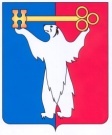 АДМИНИСТРАЦИЯ ГОРОДА НОРИЛЬСКАКРАСНОЯРСКОГО КРАЯРАСПОРЯЖЕНИЕ26.07.2016	г.Норильск	№ 3722Об отказе в изменении вида разрешенного использования земельного участка Рассмотрев заявление Управления имущества Администрации города Норильска об изменении вида разрешенного использования земельного участка с кадастровым номером 24:55:0403002:1928, в соответствии с абзаца 8 пункта 1 подраздела 3.3.1 раздела 3 Главы 1 Части I Правил землепользования и застройки муниципального образования город Норильск, утвержденных решением Норильского городского Совета депутатов от 10.11.2009 № 22-533 (далее – Правила), учитывая, что для территориальной зоны - ТИ Правил градостроительным регламентом не установлен испрашиваемый вид разрешенного использования земельного участка,1. Отказать в изменении вида разрешенного использования земельного участка с кадастровым номером 24:55:0403002:1928 «Для строительства объекта капитального строительства «крытая автостоянка» на вид разрешенного использования «склады», расположенного по адресу: Красноярский край, район города Норильска, район улицы Энергетическая, район базы ООО «Энерготех».2. Управлению по градостроительству и землепользованию Администрации города Норильска направить копию настоящего распоряжения в адрес Управления имущества Администрации города Норильска в течение пяти календарных дней с даты его издания.3. Опубликовать настоящее распоряжение в газете «Заполярная правда» и разместить его на официальном сайте муниципального образования город Норильск.4. Контроль исполнения пункта 2 настоящего распоряжения возложить на заместителя Руководителя Администрации города Норильска по собственности и развитию предпринимательства.И.о. Руководителя Администрации города Норильска	А.П. Митленко